This meeting was recorded for future viewing. We are privileged to have gathered on the traditional territory of the Kwakwaka'wakw.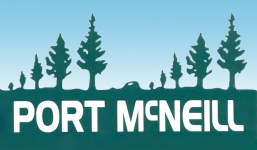 MINUTESCommittee of the Whole Meeting9:00 AM - Tuesday, April 5, 20221775 Furney PlacePRESENT:Mayor Gabriele Wickstrom, Councillor Ann-Marie Baron, Councillor Shelley Downey, and Councillor Derek Koel.APOLOGIES:Councillor Ryan Mitchell ALSO PRESENT: Brenda Johnson, CPA, Chief Financial Officer, and Connor Mork, LLM. Deputy Corporate Officer. 1CALL TO ORDERa)That the April 5, 2022 Committee of the Whole Meeting was called to order at 9:00 AM.2ADOPT AGENDAa)Accept or amend agenda as presented.50/2022Moved, Seconded, and CARRIED that the Agenda of the April 5, 2022 Committee of the Whole be adopted as presented. 3PETITIONS AND DELEGATIONS4ADOPTION OF MINUTESa)March 30, 2022 Budget Committee of the Whole Meeting Minutes51/2022Moved, Seconded, and CARRIED that the minutes of the March 30, 2022 Committee of the Whole be adopted as amended to change the wording of resolution 39/2022 to reflect a list of companies specializing in repurposing municipal buildings, and that defeated motion 46/2022 be changed to reflect a proposed   $10,000 downtown improvement fund and not a $100, 000 fund. 5CORRESPONDENCE6TABLE ITEMS7REPORTS8BYLAWS9OLD BUSINESSa)RTC - Old School and Town Office Costs b)RTC - Old School Building Restoration Specialist List c)RTC - Historical Tax Rates52/2022Moved, Seconded, and DEFEATED that the tax rate for classes 4, 5, and 7 be increased to the maximum amount. Opposed: Mayor Wickstrom, Councillor Baron, and Councillor Downeyd)RTC - 2022 Operating Budget 53/2022Moved, Seconded, and CARRIED that the Council training and travel budget be doubled. 54/2022Moved, Seconded, and CARRIED that the operating budget be approved as presented. 10NEW BUSINESS11ITEMS FROM IN-CAMERA TO BE MADE PUBLIC12IN-CAMERA13QUESTIONS FROM THE PUBLIC AND MEDIA14ADJOURNMENT55/2022Moved, Seconded, and CARRIED that the April 5, 2022 Committee of the Whole Meeting be adjourned at 9:57 AMCAOMayor